от 22 марта 2016 года								                 № 339О создании муниципальной комиссии по координации работы 
по противодействию коррупции в городском округе город Шахунья Нижегородской области( с изменениями, внесенными постановлениями от 21.06.2016 №705, от 05.12.2016 № 1466, от 14.02.2017 № 190,от 09.10.2017 № 1213, от 10.11.2017 № 1424, от 16.01.2018 №47, от 02.07.2018 №899, от 26.10.2018 № 1406)В соответствии с Указом Президента Российской Федерации от 15 июля 2015 года № 364 «О мерах по совершенствованию организации деятельности в области противодействия коррупции», Указом Губернатора Нижегородской области от 7 октября 2015 года № 112 «О создании комиссии по координации работы по противодействию коррупции в Нижегородской области», и  в целях обеспечения единой государственной политики в области противодействия коррупции в городском округе город Шахунья Нижегородской области:1. Создать муниципальную комиссию по координации работы по противодействию коррупции в городском округе город Шахунья Нижегородской области.2. Утвердить прилагаемый состав муниципальной комиссии по координации работы по противодействию коррупции в городском округе город Шахунья Нижегородской области.3. Признан утратившим силу, постановление от 26.10.2018 №1406.4. Признать утратившими силу:постановление администрации городского округа город Шахунья Нижегородской области от 19 марта 2013 года № 262 «О создании межведомственного совета по противодействию коррупции при главе администрации городского округа город Шахунья Нижегородской области»;постановление администрации городского округа город Шахунья Нижегородской области от 19 февраля 2014 года № 136 «О внесении изменений в постановление администрации городского округа город Шахунья Нижегородской области от 19.03.2013 года № 262 «О создании межведомственного Совета по противодействию коррупции при главе администрации городского округа город Шахунья Нижегородской области»;постановление администрации городского округа город Шахунья Нижегородской области от 19 мая 2014 года № 424 «О внесении изменений в постановление администрации городского округа город Шахунья Нижегородской области от 19.03.2013 года № 262 «О создании межведомственного Совета по противодействию коррупции при главе администрации городского округа город Шахунья Нижегородской области»;постановление администрации городского округа город Шахунья Нижегородской области от 01 октября 2014 года № 996 «О внесении изменений в постановление администрации городского округа город Шахунья Нижегородской области от 19.03.2013 года № 262 «О создании межведомственного Совета по противодействию коррупции при главе администрации городского округа город Шахунья Нижегородской области»;постановление администрации городского округа город Шахунья Нижегородской области от 17 ноября 2014 года № 1214 «О внесении изменений в постановление администрации городского округа город Шахунья Нижегородской области от 19.03.2013 года № 262 «О создании межведомственного Совета по противодействию коррупции при главе администрации городского округа город Шахунья Нижегородской области»;постановление администрации городского округа город Шахунья Нижегородской области от 13 июля 2015 года № 822 «О внесении изменений в постановление администрации городского округа город Шахунья Нижегородской области от 19.03.2013 года № 262 «О создании межведомственного Совета по противодействию коррупции при главе администрации городского округа город Шахунья Нижегородской области»;постановление администрации городского округа город Шахунья Нижегородской области от 24 августа 2015 года № 989 «О внесении изменений в постановление администрации городского округа город Шахунья Нижегородской области от 19.03.2013 года № 262 «О создании межведомственного Совета по противодействию коррупции при главе администрации городского округа город Шахунья Нижегородской области»;постановление администрации городского округа город Шахунья Нижегородской области от 07 октября 2015 года № 1146 «О внесении изменений в постановление администрации городского округа город Шахунья Нижегородской области от 19.03.2013 года № 262 «О создании межведомственного Совета по противодействию коррупции при главе администрации городского округа город Шахунья Нижегородской области;постановление администрации городского округа город Шахунья Нижегородской области от 21.06.2016 № 705 «О внесении изменений в постановление администрации городского округа город Шахунья Нижегородской области от 22.03.2016 № 339 «О создании муниципальной комиссии по координации работы по противодействию коррупции в городском округе город Шахунья Нижегородской области»;постановление администрации городского округа город Шахунья Нижегородской области от 05.12.2016 № 1466 «О внесении изменений в постановление администрации городского округа город Шахунья Нижегородской области от 22.03.2016 № 339 «О создании муниципальной комиссии по координации работы по противодействию коррупции в городском округе город Шахунья Нижегородской области»;постановление администрации городского округа город Шахунья Нижегородской области от 14.02.2017 № 190 «О внесении изменений в постановление администрации городского округа город Шахунья Нижегородской области от 22.03.2016 № 339 «О создании муниципальной комиссии по координации работы по противодействию коррупции в городском округе город Шахунья Нижегородской области»;постановление администрации городского округа город Шахунья Нижегородской области от 09.10.2017 № 1213 «О внесении изменений в постановление администрации городского округа город Шахунья Нижегородской области от 22.03.2016 № 339 «О создании муниципальной комиссии по координации работы по противодействию коррупции в городском округе город Шахунья Нижегородской области»;постановление администрации городского округа город Шахунья Нижегородской области от 10.11.2017 № 1424 «О внесении изменений в постановление администрации городского округа город Шахунья Нижегородской области от 22.03.2016 № 339 «О создании муниципальной комиссии по координации работы по противодействию коррупции в городском округе город Шахунья Нижегородской области»;постановление администрации городского округа город Шахунья Нижегородской области от 16.01.2018 № 47 «О внесении изменений в постановление администрации городского округа город Шахунья Нижегородской области от 22.03.2016 № 339 «О создании муниципальной комиссии по координации работы по противодействию коррупции в городском округе город Шахунья Нижегородской области»;постановление администрации городского округа город Шахунья Нижегородской области от 02.07.2018 № 899 «О внесении изменений в постановление администрации городского округа город Шахунья Нижегородской области от 22.03.2016 № 339 «О создании муниципальной комиссии по координации работы по противодействию коррупции в городском округе город Шахунья Нижегородской области».5. Начальнику общего отдела администрации городского округа город Шахунья Нижегородской области обеспечить размещение настоящего постановления на сайте администрации городского округа город Шахунья Нижегородской области.6. Контроль за исполнением настоящего постановления оставляю за собой.7. Настоящее постановление вступает в силу со дня его подписания.Глава администрации городскогоокруга город Шахунья								        Р.В.КошелевУТВЕРЖДЕНпостановлением администрации
 городского округа город Шахунья 
Нижегородской областиот 22.03.2016 года № 339СОСТАВМУНИЦИПАЛЬНОЙ КОМИССИИ ПО КООРДИНАЦИИ РАБОТЫ ПО ПРОТИВОДЕЙСТВИЮ КОРРУПЦИИ В ГОРОДСКОМ ОКРУГЕ ГОРОД ШАХУНЬЯ НИЖЕГОРОДСКОЙ ОБЛАСТИ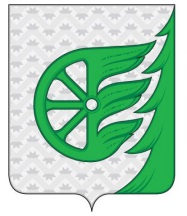 Администрация городского округа город ШахуньяНижегородской областиП О С Т А Н О В Л Е Н И ЕКошелев Роман ВячеславовичКошелев Роман ВячеславовичКошелев Роман Вячеславович-Глава местного самоуправления городского округа город Шахунья Нижегородской области, председатель комиссии;-Глава местного самоуправления городского округа город Шахунья Нижегородской области, председатель комиссии;Серов Александр ДмитриевичСеров Александр ДмитриевичСеров Александр Дмитриевич-Первый заместитель главы администрации городского округа город Шахунья Нижегородской области, заместитель председателя комиссии;-Первый заместитель главы администрации городского округа город Шахунья Нижегородской области, заместитель председателя комиссии;Зайцева Елена Петровна Зайцева Елена Петровна Зайцева Елена Петровна -Главный специалист юридического отдела администрации городского округа город Шахунья Нижегородской области, секретарь комиссии.-Главный специалист юридического отдела администрации городского округа город Шахунья Нижегородской области, секретарь комиссии.Члены комиссииЧлены комиссииЧлены комиссииЧлены комиссииЧлены комиссииДахно Олег АлександровичДахно Олег АлександровичДахно Олег Александрович-Председатель Совета депутатов городского округа город Шахунья Нижегородской области (по согласованию);-Председатель Совета депутатов городского округа город Шахунья Нижегородской области (по согласованию);Кузнецова Татьяна ВасильевнаКузнецова Татьяна ВасильевнаКузнецова Татьяна Васильевна-Председатель контрольно-счетной комиссии Совета депутатов городского округа город Шахунья Нижегородской области (по согласованию); -Председатель контрольно-счетной комиссии Совета депутатов городского округа город Шахунья Нижегородской области (по согласованию); Багерян Алена ГилимзяновнаБагерян Алена ГилимзяновнаБагерян Алена Гилимзяновна-Начальник юридического отдела администрации городского округа город Шахунья Нижегородской области;-Начальник юридического отдела администрации городского округа город Шахунья Нижегородской области;Смирнова Ольга НиколаевнаСмирнова Ольга НиколаевнаСмирнова Ольга Николаевна-Начальник сектора кадровой работы администрации городского округа город Шахунья Нижегородской области;-Начальник сектора кадровой работы администрации городского округа город Шахунья Нижегородской области;Шляков Алексей АлександровичШляков Алексей АлександровичШляков Алексей Александрович-Начальник общего отдела администрации городского округа город Шахунья Нижегородской области;-Начальник общего отдела администрации городского округа город Шахунья Нижегородской области;Таксанаев Александр НиколаевичТаксанаев Александр НиколаевичТаксанаев Александр Николаевич- Начальник Отдела МВД России по г. Шахунья (по согласованию);- Начальник Отдела МВД России по г. Шахунья (по согласованию);Немец Владимир АнатольевичНемец Владимир АнатольевичНемец Владимир Анатольевич-Старший оперуполномоченный НЭП и ПК Отдела МВД России по г. Шахунья (по согласованию);-Старший оперуполномоченный НЭП и ПК Отдела МВД России по г. Шахунья (по согласованию);Степин Максим ВладимировичСтепин Максим ВладимировичСтепин Максим Владимирович- Начальник отделения в г. Шахунья УФСБ России по Нижегородской области (по согласованию).- Начальник отделения в г. Шахунья УФСБ России по Нижегородской области (по согласованию).Кошелев Роман ВячеславовичКошелев Роман ВячеславовичКошелев Роман Вячеславович-Глава местного самоуправления городского округа город Шахунья Нижегородской области, председатель комиссии.-Глава местного самоуправления городского округа город Шахунья Нижегородской области, председатель комиссии.__________________________________